Wersja 3Narzędziownik dla przedmiotu: język angielskiEtap edukacyjny: szkoła podstawowa, klasy 4-8 Autorka: Agnieszka BilskaWstępNarzędziownik został przygotowany z myślą o nauczycielach szkół podstawowych poszukujących pomysłów do prowadzenia nowatorskich lekcji języka angielskiego. Zebrane w materiale propozycje aplikacji i dobrych praktyk wspierają nowoczesną edukację, rozumianą także jako kształtowanie kompetencji kluczowych XXI wieku. Narzędziownik to źródło inspiracji, pomysłów, gotowych narzędzi, 
z wykorzystaniem których można tworzyć i przeprowadzać prawie każdą lekcję kształcącą umiejętności wymagane podstawą programową z języka angielskiego dla szkół podstawowych. To zbiór starannie wyselekcjonowanych portali, narzędzi, e-zasobów oraz przykładów dobrych praktyk nauczycielskich, które sprawią, że uczniowie będą chcieli uczyć się języka angielskiego jak również samodzielnie pogłębiać swoją wiedzę z tego przedmiotu.Polecane portale, aplikacje, e-zasoby i dobre praktykiLearn English Kids, Learn English TeensKategoria: portal edukacyjny Link: http://learnenglishkids.britishcouncil.org/ oraz https://learnenglishteens.britishcouncil.org/Learn English Kids to portal dla dzieci prowadzony przez British Council, światowego eksperta 
w dziedzinie nauczania języka angielskiego. Oferuje wiele darmowych gier online, piosenek, historyjek 
i kreatywnych aktywności dla dzieci. Zasoby portalu są wygodnie pogrupowane według umiejętności językowych: posłuchaj i pooglądaj, przeczytaj i napisz, powiedz i przeliteruj, jest też sekcja 
z ćwiczeniami gramatycznymi i dedykowana słownictwu oraz materiały do wydrukowania.Dla nastolatków mamy podstronę Learn English Teens z zasobami na poziomie A1 do C1, gdzie oprócz ćwiczeń językowych znajdziemy sekcję poświęconą kulturze Wielkiej Brytanii, egzaminom oraz magazyn z artykułami pisanymi przez młodych autorów.Duolingo Kategoria: portal edukacyjny Link: https://pl.duolingo.com/Bezpłatna aplikacja dla urządzeń mobilnych z systemem Android w sklepie Google Play: https://play.google.com/store/apps/details?id=com.duolingo&hl=enBezpłatna aplikacja dla urządzeń mobilnych z systemem iOS w sklepie App Store: https://apps.apple.com/us/app/duolingo/id570060128Bezpłatny portal internetowy do nauki języków obcych opierający się na metodzie grywalizacji (za poprawne odpowiedzi otrzymuje się punkty, dodatkowe za wykonanie zadań na czas, są też punkty za doświadczenie, a gdy zgromadzimy wystarczającą ilość, przechodzimy na wyższe poziomy). Duolingo można wykorzystywać, używając komputera oraz aplikacji na systemy Android, iOS – przy wykorzystywaniu aplikacji mobilnych można wykonać część lekcji bez dostępu do internetu.W aplikacji funkcjonuje wirtualna waluta - Lingoty, której nie da się kupić za prawdziwe pieniądze, tylko trzeba ją zdobyć dzięki systematycznemu powtarzaniu materiału. Lingoty można wydać na dodatkowe poziomy lub testy.Na platformie dla szkół https://schools.duolingo.com/ nauczyciele mogą tworzyć wirtualne klasy 
i śledzić postępy uczniów. Serwis oferuje rozległe wsparcie dla nauczycieli pragnących korzystać z Duolingo w swoim warsztacie pracy https://schools.duolingo.com/professionaldevQuizletKategoria: aplikacja/narzędzie Link: https://quizlet.comBezpłatna aplikacja dla urządzeń mobilnych z systemem Android w sklepie Google Play: https://play.google.com/store/apps/details?id=com.quizlet.quizletandroid&hl=plBezpłatna aplikacja dla urządzeń mobilnych z systemem iOS w sklepie App Store: https://apps.apple.com/us/app/quizlet/id546473125Popularna platforma internetowa umożliwiająca tworzenie ćwiczeń służących poznawaniu lub utrwalaniu słownictwa - fiszek, testów, oraz gier interaktywnych. W wersji darmowej do fiszek można dodać z biblioteki ilustracji obrazki pasujące do słówek, a podczas przeglądania zestawu wysłuchać automatycznego lektora.  Serwis pozwala także korzystać z ponad miliona zestawów stworzonych przez innych użytkowników. Dodatkowa funkcjonalność - Quizlet Live, to angażująca zabawa 
z wykorzystaniem smartfonów, podczas której uczniowie pracują w zespołach i wspólnie wybierają poprawne odpowiedzi. Uczniowie z chęcią uczą się zadanych zestawów korzystając z wygodnej aplikacji mobilnej na smartfony. Większość wydawnictw podręczników do nauki języka angielskiego ma gotowe zestawy do swoich książek dostępne w tej aplikacji.WordwallKategoria: aplikacja/narzędzie Link: https://wordwall.net/pl Portal z gotowymi interaktywnymi ćwiczeniami do wykorzystania na tablicy interaktywnej, na smartfonach albo komputerach oraz narzędziami do tworzenia wykreślanek, anagramów, teleturniejów, testów, wykresów i wielu innych. Dodatkową zaletą jest możliwość pobrania ułożonych zadań w formacie pdf i wydrukowania kart pracy. Mogą być uzupełnieniem ćwiczeń interaktywnych lub stanowić samodzielne ćwiczenia.BaamboozleKategoria: aplikacja/narzędzie Link: https://www.baamboozle.comSerwis Baamboozle to strona wspierająca uczenie się i nauczanie. Do dyspozycji użytkownika jest tryb samodzielnej nauki (study mode), w którym zestaw zadanych słówek wyświetla się w postaci kafelków, pomagających w samodzielnym sprawdzaniu swojej wiedzy, oraz tryb teleturnieju, w który można grać w klasie zespołowo, wyświetlając zadania na tablicy interaktywnej lub monitorze. Do gry nie są potrzebne smartfony, uczniowie udzielają odpowiedzi ustnie.Ba Ba DumKategoria: aplikacja/narzędzie Link: https://babadum.comBa Ba Dum to portal do nauki słówek w 21 językach. Nauka odbywa się poprzez kojarzenie ilustracji 
z wyrazami i słuchanie lektora podczas rozgrywania pięciu prostych gier w dopasowywanie, układanie pomieszanych literek itp. Korzystanie z serwisu jest bezpłatne i nie wymaga zakładania konta. Korzyścią posiadania konta jest to, że nasze wyniki zapisują się, więc możemy śledzić swoje statystyki 
i porównywać wyniki z innymi graczami w tabeli rekordów.Busy TeacherKategoria: rekomendowany e-zasóbLink: https://busyteacher.org/Strona Busy Teacher to portal dla zajętego nauczyciela.  Nie wymaga logowania. Oferuje 17,300 gotowych kart pracy do pobrania i wydrukowania. Zasoby są podzielone na kategorie: gramatyka, słownictwo, słuchanie, czytanie, pisanie, mówienie oraz wymowa. Dodatkowo na stronie znajdziemy proste narzędzie do tworzenia wykreślanek i ćwiczeń słownictwa (które można drukować), plakaty, fiszki, kolorowanki i pomysły na szybkie aktywności na rozgrzewkę lub powtórkę, Podcasty British CouncilKategoria: rekomendowany e-zasób Link: https://learnenglish.britishcouncil.org/general-english/podcastsPodcasty British Council to seria 60 odcinków i ponad 20 godzin krótkich rozmów nagranych przez brytyjskich native speakerów. Tematy audycji dotyczą świąt, znanych osób, codziennych spraw związanych z życiem w Wielkiej Brytanii. Podczas słuchania w aplikacji wyświetla się transkrypcja nagrania i pytania wspomagające rozumienie. Pobranych odcinków można słuchać bez dostępu do internetu.  Easy Teaching IdeasKategoria: dobra praktyka Link: http://easyteachingideas.blogspot.com/Easy Teaching Ideas to regularnie aktualizowany blog nauczycielski bogaty w zgromadzone 
i samodzielnie wykonane materiały do nauki języka angielskiego - karty pracy, fiszki, domina, gry planszowe, kolorowanki związane z sezonowymi świętami oraz pomysły na ćwiczenia aktywizujące dla małych uczniów. Autorka opisuje przebieg lekcji i podaje instrukcje wykorzystania opublikowanych materiałów.Uczniowie na YouTube: “Ask an American”Kategoria: dobra praktyka Link: https://www.youtube.com/askanamerican  Opis dobrej praktyki: http://www.superbelfrzy.edu.pl/pomyslodajnia/uczniowie-na-youtube-ask-an-american/„Ask an American” to projekt z języka angielskiego zrealizowany przez uczniów pod kierunkiem Łukasza Rumińskiego ze Szkoły Podstawowej w Jamielniku. Uczniowie założyli kanał YouTube, stworzyli mini studio TV i publikowali na kanale raz w tygodniu odcinek, w którym przepytywali Amerykanów 
z różnych tematów, ucząc się przy tym angielskiego. Każdy uczeń był odpowiedzialny za przygotowanie scenariusza do własnego odcinka, który odpowiada na jedno pytanie, np. “Dlaczego Amerykanie mają tak białe zęby?”. Projekt został zrealizowany w ramach grantu otrzymanego z Programu English Teaching Polsko-Amerykańskiej Fundacji Wolności, z którego sfinansowano wyposażenie studia nagrań. Technologia w klasie - jak wykorzystać Skype na lekcjach angielskiego - Mystery SkypeKategoria: scenariusz lekcjiLink: http://funtastyczny.blogspot.com/2017/01/technologia-w-klasie-jak-wykorzystac.htmlScenariusz lekcji z wykorzystaniem komunikatora Skype. Lekcja ma formę gry, podczas której dwie klasy położone w różnych krajach łączą się ze sobą online i uczniowie zadają sobie nawzajem pytania, aby odgadnąć skąd są „przeciwnicy”. Artykuł zawiera wskazówki, jak przygotować się do lekcji i jak ją przeprowadzić. Cytując samą autorkę: “Mystery Skype jest rewelacyjnym sposobem na ćwiczenie języka w "naturalnych" warunkach, w trakcie rozmowy z rówieśnikami.”PodsumowanieCechą wyróżniającą składowe narzędziownika, tj. portale edukacyjne oraz aplikacje i narzędzia, jest prostota i intuicyjność w użytkowaniu, przy jednoczesnym bogactwie treści. Rekomendowane e-zasoby i praktyki są wysoko cenione w środowisku nauczycieli praktyków, którzy na co dzień stosują nowoczesne metody w nauczaniu języka angielskiego. Zasoby zaprezentowane w narzędziowniku są dostępne bez opłat, umożliwiają dostosowanie do indywidualnych potrzeb i możliwości uczniów, 
w tym uczniów o specjalnych potrzebach edukacyjnych. Zasoby te to treści innowacyjne, wykorzystujące nowoczesne metody aktywizujące i angażujące uczniów, zawierające elementy korelacji międzyprzedmiotowych. Proponowane zestawienie zostało przetestowane przez nauczycieli praktyków, w tym przez członków opiniotwórczej grupy SuperBelfrzy RP. Proponowane narzędzia TIK stanowić mogą swoiste uzupełnienie warsztatu nowoczesnego nauczyciela języka angielskiego. Pomocnicza rola narzędzi sprzyja realizacji ciekawych projektów i lekcji przez uczniów, wspieranych przez nauczyciela/ nauczycielkę.  Prezentowane zasoby należą również do treści innowacyjnych, wykorzystują nowoczesne metody aktywizujące i angażujące uczniów, opierają się na korelacjach międzyprzedmiotowych oraz są “elastyczne” pozwalając nauczycielowi/nauczycielce na budowanie własnego, indywidualnego narzędziownika pracy. 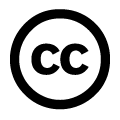 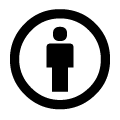 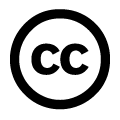 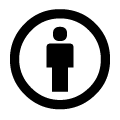 